.VINE RIGHT ¼ TURN, SCUFF TURN ¼, WINE LEFT, TOE BACKTURN ½ RIGHT, CLAP, STOMP, HOLD, STOMP, HOLD, KICK BALL CHANGEROCK, SAILOR TURN ¼ RIGHT, MODIFIED VAUDEVILLE STEPSSTEP TURN ½ LEFT, STEP TURN ½ LEFT, WALK, WALK, WALK, WALKREPEATFor styling: start the dance with your hands in the air when the dj tells you to. Wave your hands in the air during counts 1-7 of the chorus. During the first stomp, hold, you can push your hands forward to right, the second stomp, hold, forward to the left, spread your fingers at the end of the pushing. This is also made during chorus only.Hey Baby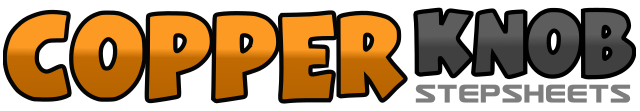 .......Count:32Wall:4Level:Beginner.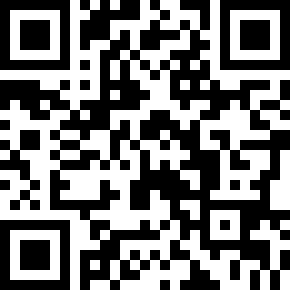 Choreographer:Jimmy Karlsson (SWE) & Susanne Fritzsche (SWE)Jimmy Karlsson (SWE) & Susanne Fritzsche (SWE)Jimmy Karlsson (SWE) & Susanne Fritzsche (SWE)Jimmy Karlsson (SWE) & Susanne Fritzsche (SWE)Jimmy Karlsson (SWE) & Susanne Fritzsche (SWE).Music:Hey Baby (Radio Mix) - D.J. OtziHey Baby (Radio Mix) - D.J. OtziHey Baby (Radio Mix) - D.J. OtziHey Baby (Radio Mix) - D.J. OtziHey Baby (Radio Mix) - D.J. Otzi........1-2-3-4Step right to right, cross left behind right, step right to right side and turn ¼ right, scuff left foot forward as you turn another ¼ right5-6-7-8Step left to left side, cross right behind left, step left to left side, touch right toe back1-2-3-4Turn ½ right (weight on left), clap, stomp right foot diagonally forward, hold5-6-7&8Stomp left foot diagonally forward, hold, kick right foot forward, step right next to left, step left in place1-2-3&4Rock right foot forward, recover weight on left, cross right behind left, turn ¼ right and step left to left side, step right to right side5-6-7-8Cross left over right, step right to right side, tap left heel diagonally forward, step left to left side1-2-3-4Step forward on right, turn ½ left, step forward on right, turn ½ left5-6-7-8Walk forward right, left, right, left